Госуслуги стали доступнее.Еще недавно на получение государственной услуги  уходило много времени, приходилось отпрашиваться с работы, стоять в очередях, заполнять множество бланков. Теперь же современные интернет-технологии  позволяют получить госуслуги в электронном виде, для этого необходимо зарегистрироваться на портале Государственных и муниципальных услуг (www.gosuslugi.ru). Зарегистрированный пользователь в течение 15-и минут может подать заявку и получить наиболее востребованные услуги, к ним относятся замена внутреннего паспорта гражданина Российской Федерации, регистрация по месту жительства и по месту пребывания граждан Российской Федерации.   Преимущества использования портала Госуслуги очевидны:-простота и удобство получения услуги - нет необходимости посещать отделение по вопросам миграции лично несколько раз;-получение паспорта за меньшее время – в течение 1 часа с момента предъявления оригиналов документов специалисту;-скидка при оплате госпошлины 30%;Важно зарегистрироваться на портале Госуслуг до дня рождения (20 и 45 лет) иначе паспорт становится недействительным и регистрация невозможна.По всем имеющимся вопросам можно обратиться к специалистам ОВМ Отдела МВД России по Промышленновскому району тел. 7-42-30.Режим приема граждан ОВМ Отдела МВД России по Промышленновскому району: понедельник, пятница с 09-00 до 15-00;    вторник, четверг с 10-00 до 16-00;    среда с 09-00 до 12-30, обед с 12-30 до 13-30;    первая и третья суббота приемные с 09-00 до 14-00, без обеда понедельник после рабочей субботы не приемный.Начальник отделения по вопросам миграцииОтдела МВД России по Промышленновскому районустарший лейтенант полиции                                     А.Л. Филатова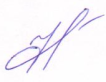 